КОНСПЕКТнепосредственно-образовательной деятельности в старшей группе МАДОУ «Детский сад №41 ЦРР» «Дед Мороз» (с использованием нетрадиционных техник рисования)                                                          Воспитатель                                                             Исаченкова Светлана Дмитриевнар.п.Тучково,2018гЦель: Продолжать знакомить детей с нетрадиционными приемами рисования. Реализация программы в образовательных областях: «Художественно-эстетическое развитие», «Познавательное развитие», «Физическое развитие». Виды детской деятельности: изобразительная, игровая, коммуникативная.Задачи: 1.Научить новому приему оформления изображения: присыпание солью по мокрой краске для создания объемности изображения. 2.Закреплять умение рисовать фигуру изображаемого персонажа, передавая форму частей, их расположение, относительную величину. 3.Закрепить навыки рисования гуашью, умение смешивать на палитре краску.  4.Побуждать детей к творческой активности, помочь в овладении изобразительными навыками и умениями. Материалы и оборудование: рисунок Деда Мороза для образца, альбомные листы, гуашь, кисти, стаканчики с водой, салфетки, соль в солонке.Предварительная работа: разучивание песен и стихотворений о Дед Морозе, чтение сказки В.Одоевского «Мороз Иванович», рассматривание иллюстраций с изображением Деда Мороза.Ход занятия: Прочитать детям стихотворение-загадку Н.Найденовой «Зимний гость»: Мы весной его не встретим,Он и летом не придет.Но зимою к нашим детям Он приходит каждый год. У него румянец яркий,Борода, как белый мех, Интересные подарки Приготовил он для всех. – Что за гость, приготовивший нам подарки? (Дед Мороз)    - А давайте вспомним с вами кто же такой Дед Мороз, чем он знаменит, почему его любят и взрослые, и дети. Предположим, что Дед Мороз живет в Африке. Тогда какой он черный или белый? Во что одет? С посохом или копьем? Хороводы водит с детьми вокруг елки или вокруг пальмы? Ответы детей: Дед Мороз – он же мороз, сделан из снега, а снег белый, значит, и Дед Мороз не может быть черным. Дед Мороз приходит с Севера, там холодно, а в Африке очень жарко, он там растает. Он приходит к нам зимой, когда у нас тоже холодно и не может быть раздетым. - А что у Деда Мороза в руках? - У него в руках посох, он на него опирается. А еще посох у него волшебный, он им дотрагивается до деревьев, до кустиков, и они покрываются снегом. А копье нужно для охоты. И на Новый год наряжают не пальму, а елочку. - Значит, мы с вами пришли к выводу, что Дед Мороз живет там, где холодно, а там, где тепло, он растает. Теперь попробуем вспомнить и описать внешность Деда Мороза. Дед Мороз одет в снежную шубу с пушистым воротником, у него есть шапка и варежки. И белый мех на шапке, рукавах и внизу шубы. У него на ногах теплые валенки. Дед Мороз с белой бородой, с белыми бровями. Молодцы, ребята, хороший словесный портрет вы нарисовали. А теперь давайте поговорим: а чем Дед Мороз занимается, что он делает? Ответы детей:- Дед Мороз укрывает деревья, траву, землю снегом, чтобы они не замерзли зимой. Замораживает воду в нашем пруду. Окна разрисовывает, он дует на стекло, и там появляются разные узоры. Дед Мороз – веселый, добрый, любит петь, плясать, хороводы с детьми водить около елочки. Молодцы, ребята, а теперь я хочу подвести итог всему сказанному, послушайте:Дед Мороз. (М. Клокова)Тихо в поле. Темный смотрит лес. Дед Мороз, старик огромный, с елки слез. Весь он белый, весь в обновах, весь в звездах. В белой шапке и пуховых сапогах. Вся в серебряных сосульках борода. У него во рту сосулька изо льда. Выше, выше вырастает Дед Мороз, Вот он вышел из-за елок и берез. Вот затопал, ухватился за сосну И похлопал снежной варежкой луну. Зашагал он, закачал он головой, Засвистел он в свой свисточек ледяной. Все снежинки по сугробам улеглись, Все снежинки огонечками зажглись- Сейчас мы нарисуем портрет Деда Мороза. Но прежде чем приступим к рисованию, нам нужно немного размяться, подготовить наши ручки к предстоящей работе. Физкультминутка.   «На дворе у нас мороз».
На дворе у нас мороз.
Чтобы носик не замёрз,
Надо ножками потопать
И ладошками похлопать. (Дети хлопают себя ладонями по плечам и топают ногами.
А теперь представим лето.
Речка солнышком согрета.
Мы плывём, плывём, плывём,
Дно ногами достаём. (Плавательные движения руками)
Мы выходим из речушки
Направляемся к опушке. (Ходьба на месте)-Сегодня мы с вами будем рисовать Деда Мороза. Мы знаем, что у человека есть голова, туловище, руки, ноги. У Деда Мороза тоже имеются эти части тела, но только рисовать его мы будем сразу в одежде. И так как у Деда Мороз очень длинная шуба, то нам не придется прорисовывать ноги, так как их совсем не будет видно под шубой. Давайте сначала потренируемся в рисовании пальчиком в воздухе. Нарисуем круглую голову, пальчик рисует ее безостановочным движением по кругу, затем нарисуем бороду, от головы она немного расширяется и книзу сужается. Теперь начинаем рисовать шубу (провести двумя руками по бокам шубки), она книзу расширяется. Сверху от шубки отходят рукава-руки. Мы сделали воздушный рисунок Деда Мороза, потренировали свои пальчики, теперь приступим к рисованию красками. Практическая часть. Музыкальное сопровождение: «Зимнее утро» (музыка П.И. Чайковского).- Вначале нам необходимо нарисовать голову-лицо Деда Мороза. Его сделаем розовым цветом. Вспомните, какие цвета необходимо смешать на палитре, чтобы получить розовый цвет? Белый и красный. Правильно, возьмем краску белого цвета и совсем немножко, на кончике кисточки, красного цвета. 1.Рисуем круг в верхней части листа, оставив место для шапки, и закрашиваем его. 2.От лица, по бокам провести контур бороды белой гуашью, соединяя две линии примерно на середине листа. 3.Вниз от бороды провести две линии, расширяющиеся книзу, выделить опушку шубы овальной формы внизу; нарисовать сверху по бокам шубы руки-рукава и сразу овалы – опушку на них; дорисовать шапку, опушка которой должна немного заходить на голову Деда Мороза; брови, усы. 4.Закрасить опушку у шубы, шапки, бороду белой краской, дорисовать брови, усы.5.Внутри контура шубу и шапку закрасить цветом, который нравится: красным, синим, голубым (вспомнить, как получить голубой цвет – смешать белый и синий). 6.Поверх влажной краски рисунок равномерно посыпать солью: соль впитает в себя краску, и опушка на шубке приобретет необычную структуру, как будто присыпана настоящим снегом. 7.Кончиком кисти нарисовать Деду Морозу глаза, нос, дорисовать посох. 8.Мешок с подарками и одежду украсить узором (снежинками, завитками и др.). В процессе работы воспитатель следит за тем, как рисуют дети. Напоминает об аккуратном и правильном пользовании кистью и краской. Рефлексия: - Понравилось вам наше занятие? -Какой еще нетрадиционной технике рисования мы с вами научились? - Давайте рассмотрим наши рисунки, какие они получились выразительные. Эти работы вы можете подарить своим близким на Новый год, я думаю, они им очень понравятся.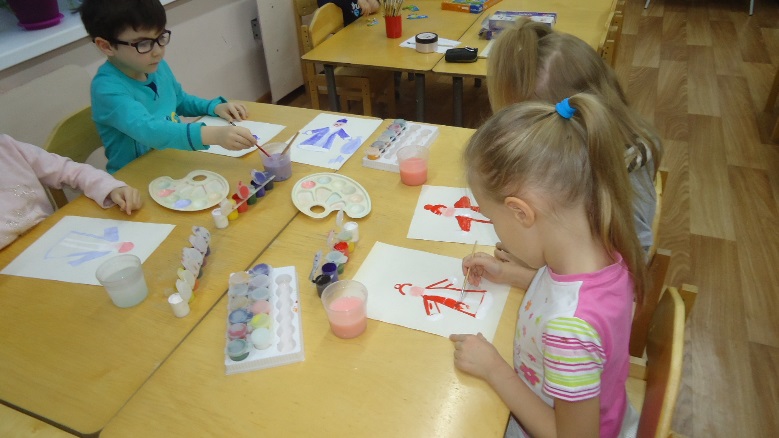 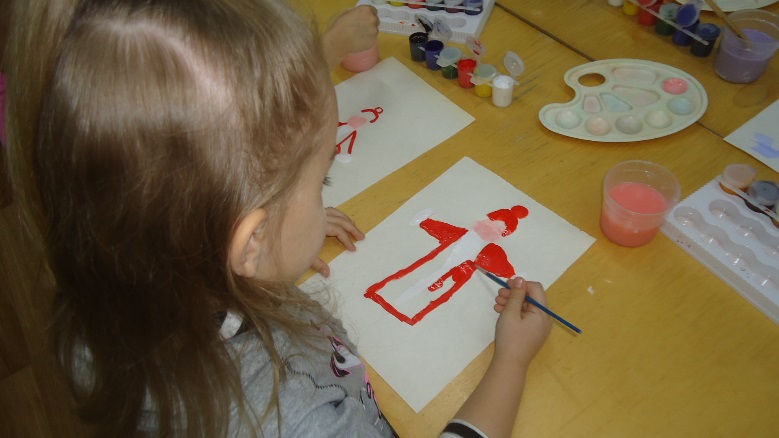 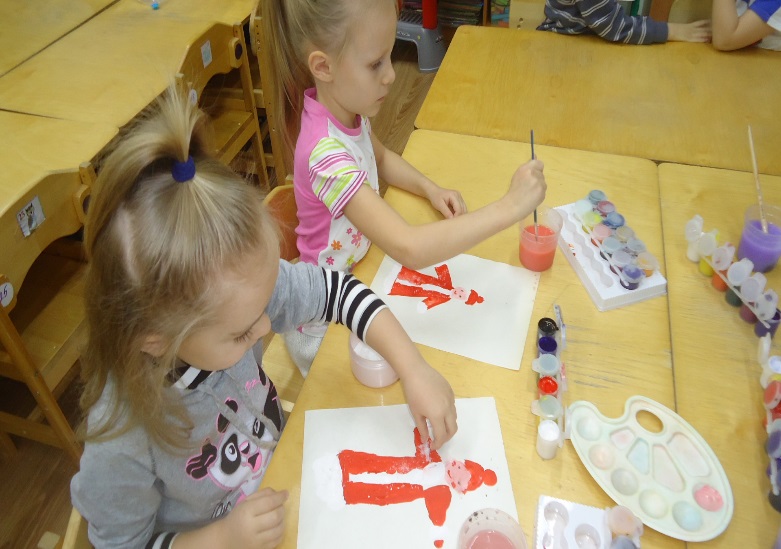 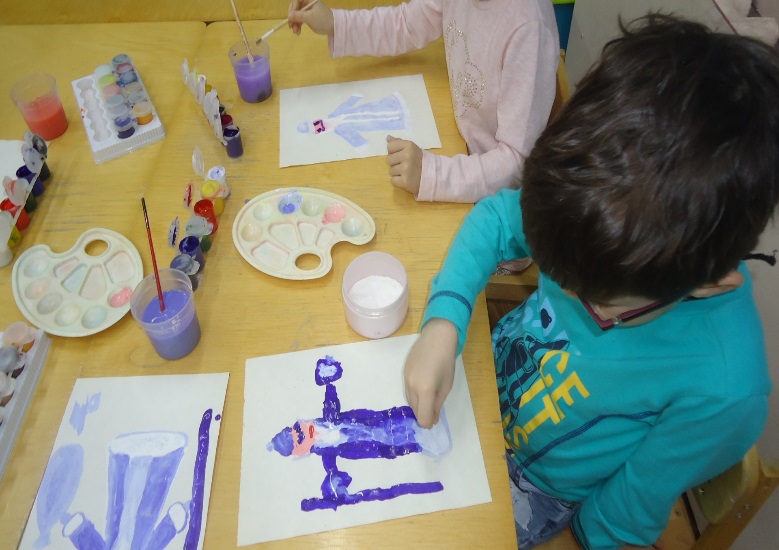 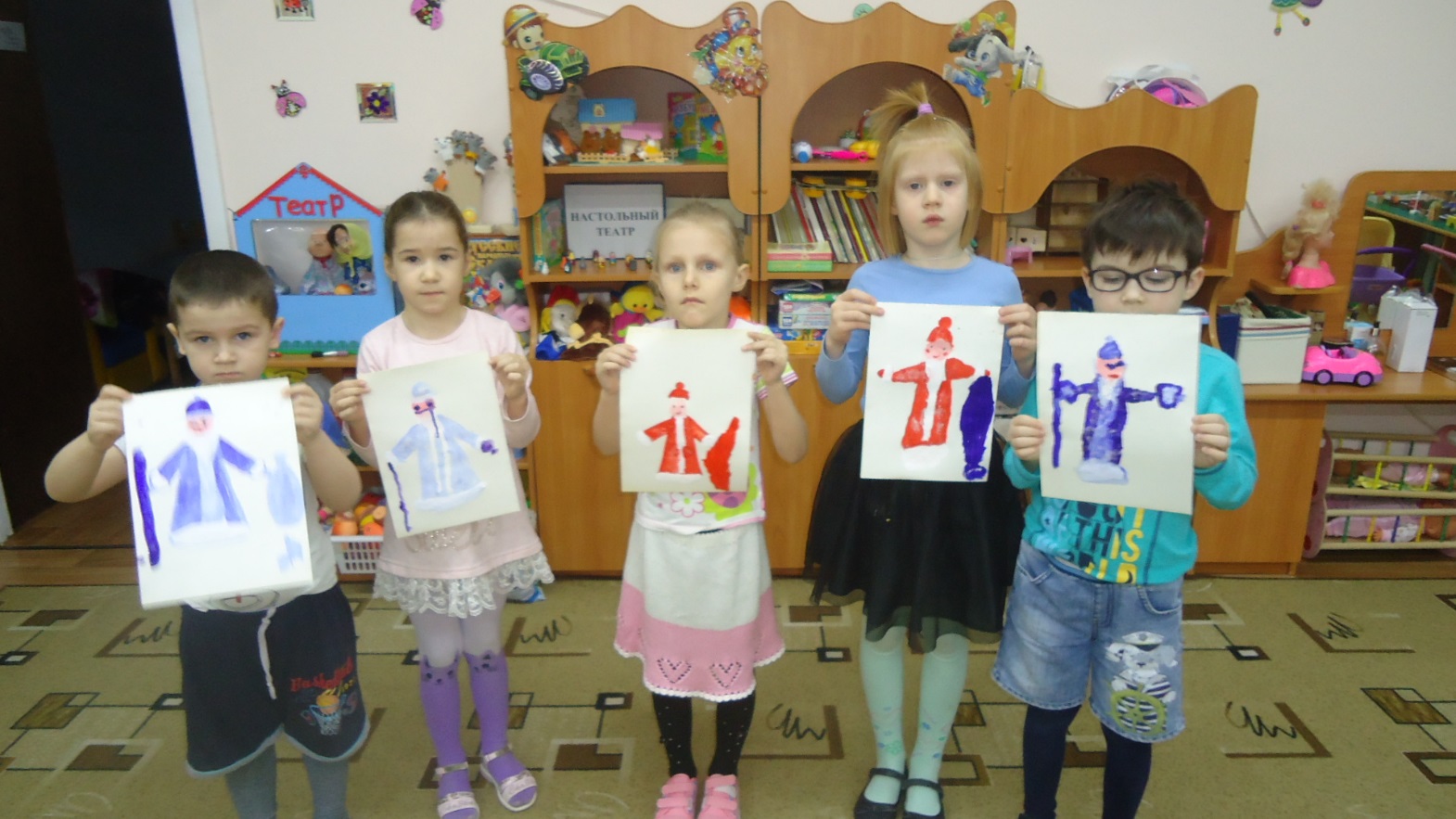 